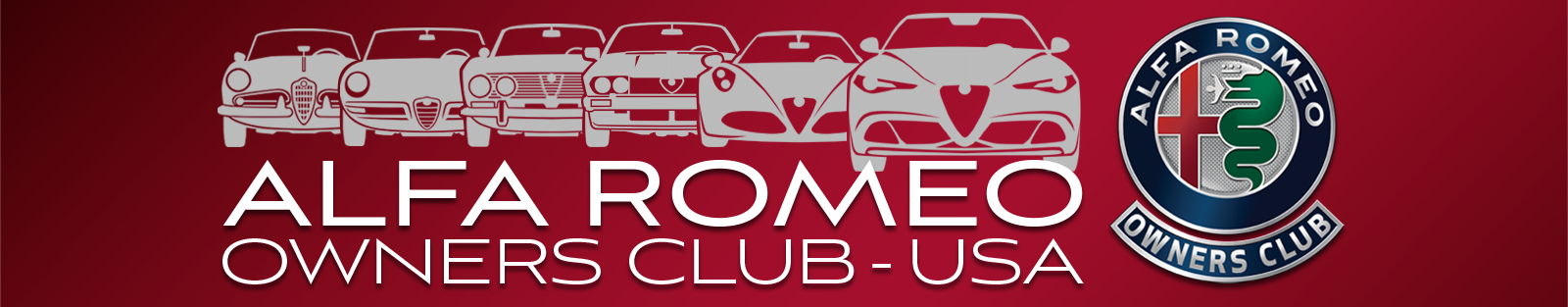 AROC-US Membership ApplicationYou are invited to join the Alfa Romeo Owners Club, USA. With local chapters across America, your membership offers you a great opportunity to have fun with your car and meet some great people who share your enthusiasm for the Alfa Romeo marque.------------------MEMBERSHIP BENEFITS------------------Full Color Monthly Magazine – Technical AdviceTechnical Library for all Models – National ConventionMeetings, Social Events and ToursAlfa Romeo Tech Sessions – Rallies and Autocross EventsYes!  I want to join the fun.  National Membership dues are $68 for a Standard 1-year membership which includes membership in one chapter*  Pay by check, credit card or use the QR code below.Name_____________________________________________________________________Address___________________________________________________________________City & State________________________________________________________________Zip Code_________________________  Country__________________________________Phone #_________________________Email _____________________________________Chapter*___________________________________________________________________Check  	Make check payable to AROC-USACredit Card:  Visa 		MC 		AMEX		   Discover  		Credit Card #_______________________________________________________________Expiration Date______________________________   Code  ______Signature__________________________________________________________________Join online at aroc-usa.clubexpress.com or send this application to AROC Membership DirectorAROC-USA * PO Box 92155 * Portland, OR 97292 *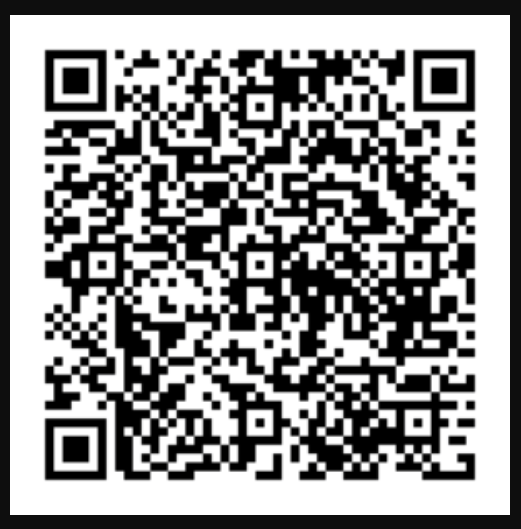 call 971-254-6660; use the QR code to the right******************  AROC-USA.CLUBEXPRESS.COM  *******************Please see our website for chapter locations and enhanced membership options. *Some chapters have a local fee. 